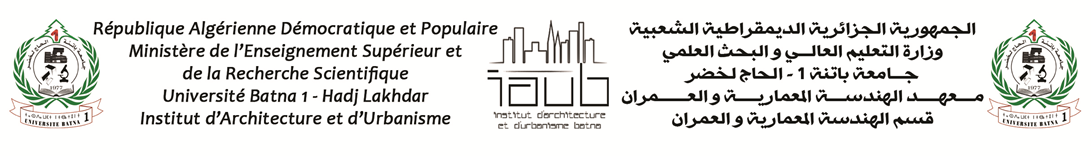 Semestre 1 :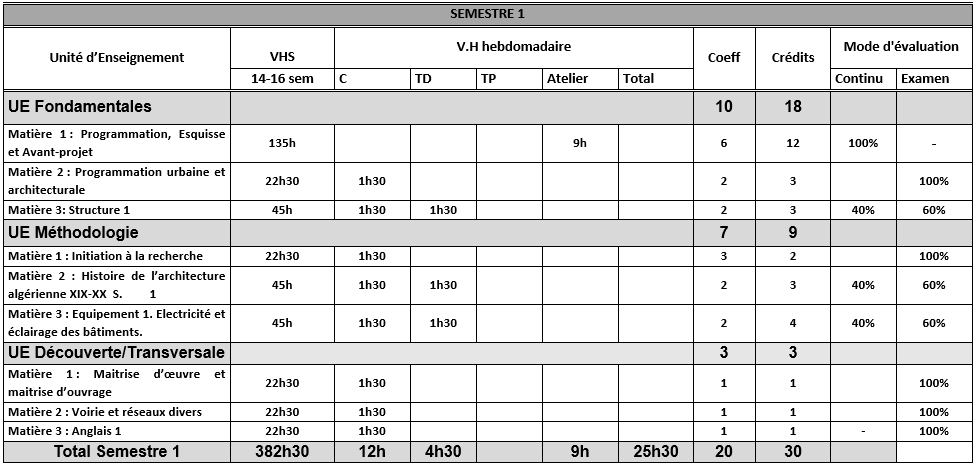 